Good Morning Fellowship,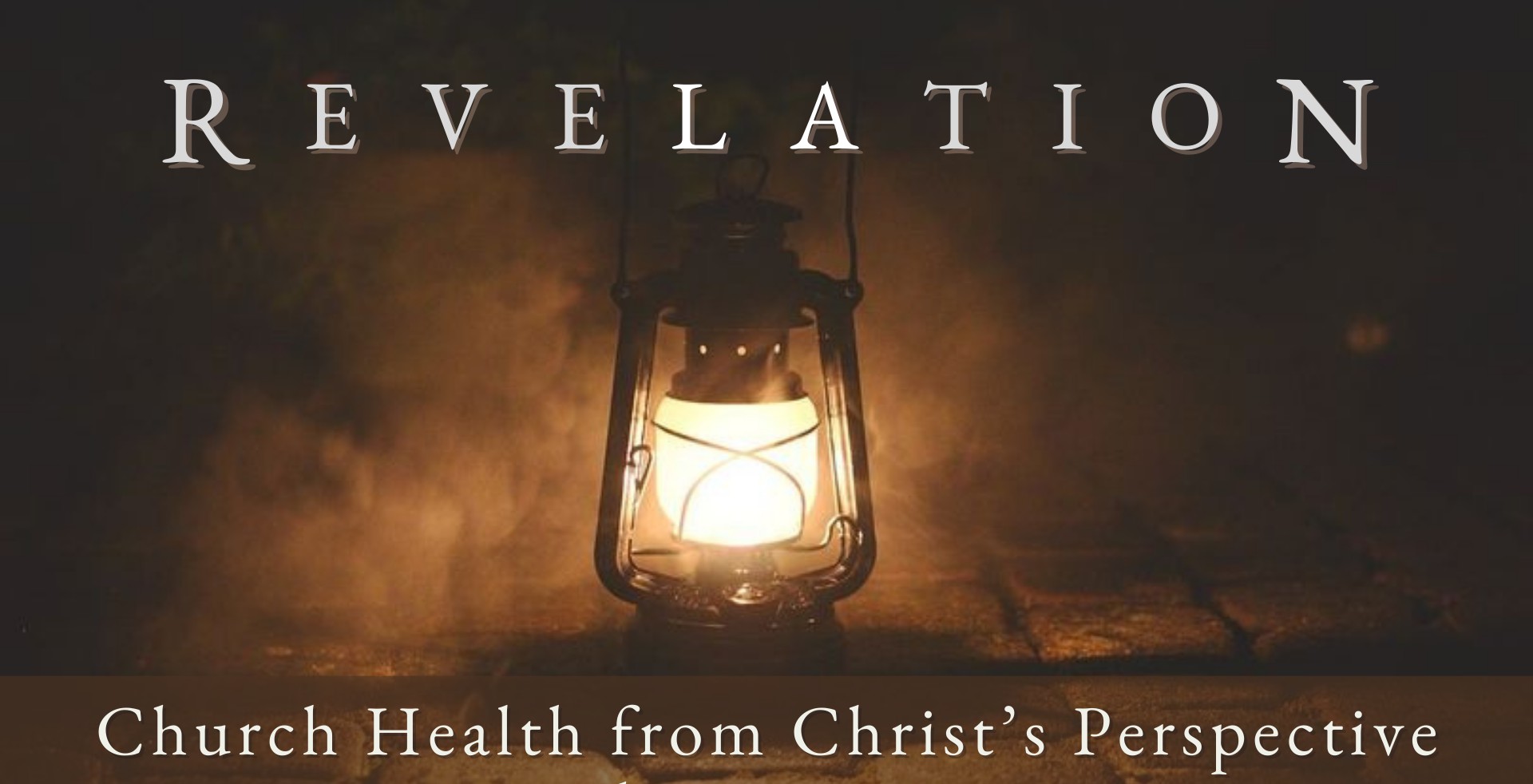 “Code Blue” is a life-threatening situation for both your body and a body of localbelievers. This morning, we will discover what Jesus calls a spiritually dying church to do, based on His letter in Revelation 3:1-6.~GrantC o d e B l u eR e v e l a t i o n 3 : 1 - 6What does Christ call a spiritually dying church to do?The life-saving measures Christ calls for to resuscitate a spiritually dying church:Revive what remains	3:2Remember what you have received	3:3aRepent of your sin	3:3bDistinguishing characteristics of a dying church:	Live in the past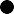 	Lost their purpose in the present	Lack vision for their futurePage 2Refocus your hearts back on Christ	3:4-6"Therefore everyone who confesses Me before men, I will also confess him before My Father who is in heaven. But whoever denies Me before men, I will also deny him before My Father who is in heaven.”Matthew  10:32-33Focusing on our LIFE in Christ keeps us from the deadening effects of sin.My personal application of this passage:Page 3	A P R I L 1 4 , 2 02 4Questions for individual study and LIFE Groups:How would you describe a church needing a “wake-up call” like the church in Sardis?What would be some contributing factors that would cause a church to go from having a name that it was alive to coming to a point where it was dying?What does Jesus Christ call the people in a church to do if they have become spiritually lethargic and complacent?Based on verse 4, what was a significant problem for the church in Sardis? How would this problem be manifested today?How is it that a few people in Sardis had not contaminated and defiled their lives and character? How can we walk paths of purity amid a defiling world?What does it mean to be an “overcomer” (3:5)? How is it possible to be such a person? What does Jesus Christ promise to those who are overcomers?How has your walk with God been going lately? How can this letter encourage your development as one who is “in Christ”?Page 4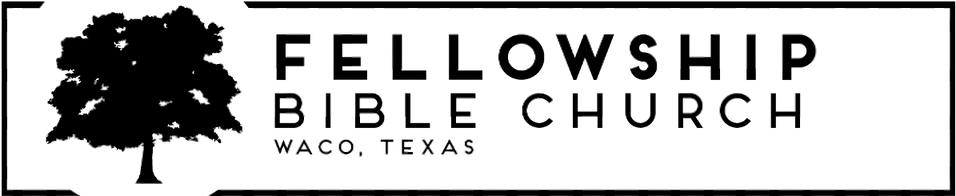 